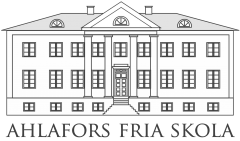 Matersättning vecka____________________vid distansundervisningElevens namn___________________________Matersättning utgår med 35 kr per dagAntal dagar á 35 kr______________________Önskat konto för insättning:Clearing:_________     Kontonummer:_________________________Kontoinnehavare:_____________________________Vårdnadshavarens underskrift________________________________Namnförtydligande:________________________________________